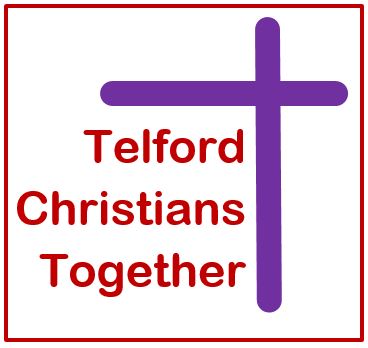 CHURCHES TOGETHER			      in partnership withIN SHROPSHIRESUMMARY TERMS AND CONDITIONSPOST:	Ecumenical Mission EnablerLOCATION:	Primarily based at Meeting Point House, Southwater Square, Telford but with the expectation to work throughout the county of Shropshire.PAY:	£35,000 per annumCONTRACT:	3 years fixed term.  There will be two separate contracts for each half-time post, but one Line Manager to whom the Ecumenical Mission Enabler will be accountable for both aspects of their role. HOURS:	The role is made up of two distinct 18 hours posts totalling 36 hours per week. Hours are to be worked in agreement with the line manager and will include some evening and weekend meetings/events.  Flexibility is therefore required.  18 hours are allocated to Telford Christians Together (TCT) and 18 to Churches Together in Shropshire (CTS).HOLIDAYS:	The equivalent of 22 days annual leave and 8 days bank holiday. BUSINESS MILEAGE:	Agreed out of pocket and travel expenses will be submitted monthly and paid in full.PROBATIONARY	This post is subject to the satisfactory completion of a 6 monthPERIOD:	probationary period.